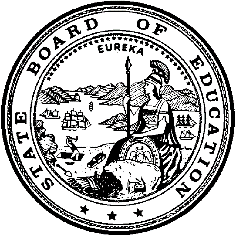 California Department of EducationExecutive OfficeSBE-005 (REV. 1/2018)General WaiverCalifornia State Board of Education 
July 2019 Agenda
Item #W-11SubjectRequest by two local educational agencies to waive California Education Code Section 5020, and portions of sections 5019, 5021, and 5030, that require a districtwide election to establish a by-trustee-area method of election.Waiver NumberConejo Valley Unified School District 8-3-2019Santa Cruz City Elementary/High School District 17-3-2019Type of ActionAction, ConsentSummary of the Issue(s)School districts that elect board members at-large face existing or potential litigation under the California Voting Rights Act of 2001 (CVRA). Pursuant to the California Education Code (EC), a district can change from at-large elections to by-trustee-area elections only if the change is approved by both the County Committee on School District Organization (County Committee) and voters at a districtwide election. To reduce the potential for litigation and to establish by-trustee-area elections as expeditiously as possible, the Conejo Valley Unified School District (USD) and the Santa Cruz City Elementary/High School District (CEHSD) request that the California State Board of Education (SBE) waive the requirement that by-trustee-area election methods be approved at a districtwide election—allowing by-trustee-area elections to be adopted upon review and approval of the appropriate County Committee.Authority for WaiverEC Section 33050RecommendationApproval:  YesApproval with conditions:  NoDenial:  NoSummary of Key IssuesApproval of the waiver requests would eliminate the election requirement for approval of trustee areas and by-trustee-area methods of election for future governing board elections in the Conejo Valley USD and the Santa Cruz CEHSD. The voters in the districts will continue to elect all board members—however, if the waiver requests are approved, all board members will be elected by trustee areas beginning with the next governing board elections that occur at least 120 days after County Committee approval of the by-trustee-area methods. County Committees have the authority to approve or disapprove the adoption of trustee areas and methods of election for school district governing board elections. Pursuant to EC Section 5020, County Committee approval of trustee areas and election methods constitutes an order of election; thus, voters in the districts have final approval. Many districts in California are facing existing or potential litigation under the CVRA because of their at-large election methods. To help avoid potential litigation, the Conejo Valley USD and the Santa Cruz CEHSD are taking actions to establish trustee areas and adopt by-trustee-area election methods. In order to establish the trustee areas and the methods of election as expeditiously as possible, the districts request that the SBE waive the requirement that the trustee areas and the election methods be approved at districtwide elections. If the SBE approves the waiver requests, by-trustee-area election methods can be adopted in the districts upon review and approval of the appropriate County Committee without subsequent local elections to approve the changes.Only the elections to establish trustee areas and the election methods will be eliminated by approval of the waiver requests—voters in the Conejo Valley USD and the Santa Cruz CEHSD will continue to elect all governing board members. Moreover, approval of the waivers will not eliminate any existing legal rights of currently seated board members.The waiver requests have been reviewed by the CDE and it has been determined that there was no significant public opposition to the waivers at the public hearings held by the governing boards of the Conejo Valley USD and the Santa Cruz CEHSD. The CDE has further determined that none of the grounds specified in EC Section 33051, which authorize denial of a waiver, exist. The CDE recommends the SBE approve the requests by the Conejo Valley USD and the Santa Cruz CEHSD to waive EC Section 5020 and portions of sections 5019, 5021, and 5030, which require districtwide elections to approve by-trustee-area methods of election.Demographic Information: The Conejo Valley USD has a student population of 18,562 and is located in an urban area of Ventura County.The Santa Cruz CEHSD has a student population of 6,600 and is located in an urban area of Santa Cruz County.Because this is a general waiver, if the SBE decides to deny the waiver, it must cite one of the seven reasons in EC 33051(a), available at http://leginfo.legislature.ca.gov/faces/codes_displaySection.xhtml?lawCode=EDC&sectionNum=33051.Summary of Previous State Board of Education Discussion and ActionThe SBE has approved more than 175 similar waiver requests—most recently for four school districts at the May 2019 SBE meeting.Fiscal Analysis (as appropriate)Approval of the waiver request will not have negative fiscal effects on any local or state agency. Failure to approve the request will result in additional costs to the Conejo Valley USD and the Santa Cruz CEHSD for districtwide elections.Attachment(s)Attachment 1:  Summary Table (2 pages)Attachment 2:  Conejo Valley Unified School District General Waiver Request 8-3-2019 (2 pages). (Original waiver request is signed and on file in the Waiver Office.)Attachment 3:  Santa Cruz City Elementary/High School District General Waiver Request 17-3-2019 (2 pages). (Original waiver request is signed and on file in the Waiver Office.)Attachment 4:  California Education Code Sections Proposed to be Waived (5 pages).Attachment 1: Summary TableCalifornia Education Code Sections 5019, 5020, 5021, and 5030Created by California Department of Education
May 2019Attachment 2: Conejo Valley Unified School District 
General Waiver Request 8-3-2019California Department of EducationWAIVER SUBMISSION – GeneralCD Code: 5673759Waiver Number: 8-3-2019Active Year: 2019Date In: 3/15/2019 11:29:33 AMLocal Education Agency: Conejo Valley Unified School DistrictAddress: 1400 East Janss Rd.Thousand Oaks, CA 91362Start: 3/5/2019End: 3/3/2021Waiver Renewal: NoWaiver Topic: School District ReorganizationEd Code Title: Elimination of Election Requirement Ed Code Section: 5020 and portions of 5019, 5021 and 5030Ed Code Authority: 33050-33053Education Code or CCR to Waive: Please see Attachment 4.Outcome Rationale: This waiver is requested to expedite the efforts of the Conejo Valley Unified School District (“District”) to ensure compliance with the California Voting Rights Act (Elections Code section 14025 et seq.)(“CVRA”). By granting this waiver, the District will be able to implement its new “by-trustee area” election system for its November 2020 elections to reduce any potential liability under the CVRA.  Due to the fact that the CVRA grants a prevailing plaintiff the right to reasonable attorneys’ and expert witness fees, the District seeks to reduce the risk of costly litigation under the CVRA. By reducing the risk of such costly litigation in an expeditious and cost-efficient manner, the District will be able to ensure that cuts to necessary and valuable District student programs are not needed because of claims being brought under the CVRA.Student Population: 18562City Type: UrbanPublic Hearing Date: 3/5/2019Public Hearing Advertised: Newspaper, internet, social media, and District officeLocal Board Approval Date: 3/5/2019Community Council Reviewed By: School Site Councils, PTA, District Advisory CommitteesCommunity Council Reviewed Date: 1/15/2019Community Council Objection: NoCommunity Council Objection Explanation: Audit Penalty Yes or No: NoCategorical Program Monitoring: NoSubmitted by: Ms. Sheri FehlmanPosition: Executive Administrative AssistantE-mail: Sfehlman@conejousd.org Telephone: 805-497-9511 x201Fax: 805-446-2631Bargaining Unit Date: 12/10/2018Name: California School Employees Association (CSEA)Representative: JoAnn FlowersTitle: President, CSEAPosition: SupportBargaining Unit Date: 12/19/2018Name: Conejo Valley Pupil Personnel Association (CVPPA)Representative: Kimberly ChoppTitle: President, CVPPAPosition: SupportBargaining Unit Date: 12/12/2018Name: Unified Association of Conejo Teachers (UACT)Representative: Colleen Briner-SchmidtTitle: President, UACTPosition: SupportAttachment 3: Santa Cruz City Elementary/High School District
General Waiver Request 17-3-2019California Department of EducationWAIVER SUBMISSION – GeneralCD Code: 4440261Waiver Number: 17-3-2019Active Year: 2019Date In: 3/21/2019 10:10:04 AMLocal Education Agency: Santa Cruz City Elementary/High School DistrictAddress: 133 Mission St. Ste. 100Santa Cruz, CA 95060Start: 3/6/2019End: 3/5/2021Waiver Renewal: NoWaiver Topic: School District ReorganizationEd Code Title: Elimination of Election Requirement Ed Code Section: 5020 and portions of 5019, 5021, 5030Ed Code Authority: 33050Education Code or CCR to Waive: See Attachment 4Outcome Rationale: SCCS is currently transitioning from at-large to by-Trustee area elections. The Board of Education requests the State Board of Education waive the election requirements.Student Population: 6600City Type: UrbanPublic Hearing Date: 3/6/2019Public Hearing Advertised: District website; sent to City, local news, SCCS Personnel Commission, all District staff, local districts; posted at school sites; press release; community meets, DELAC, PTA, DACLocal Board Approval Date: 3/20/2019Community Council Reviewed By: District advisory committee, District English language advisory committee, District parent leadersCommunity Council Reviewed Date: 2/26/2019Community Council Objection: NoCommunity Council Objection Explanation: Audit Penalty Yes or No: NoCategorical Program Monitoring: NoSubmitted by: Ms. Kris MunroPosition: SuperintendentE-mail: kmunro@sccs.net Telephone: 831-429-3410 x220Bargaining Unit Date: 02/22/2019Name: Greater Santa Cruz Federation of TeachersRepresentative: Casey CarlsonTitle: PresidentPosition: SupportBargaining Unit Date: 02/22/2019Name: Santa Cruz Council of Classified EmployeesRepresentative: Jeanie BrownTitle: PresidentPosition: SupportAttachment 4: California Education Code Sections Proposed to be WaivedRequest to waive California Education Code Section 5020, and portions of sections 5019, 5021, and 5030, that require a districtwide election to establish by-trustee-area method of election.  Language proposed to be waived is bracketed and in italics below:§ 5019.Trustee areas and size of school district governing boards; powers of county committee; proposal and hearing(a) Except in a school district governed by a board of education provided for in the charter of a city or city and county, in any school district or community college district, the county committee on school district organization may establish trustee areas, rearrange the boundaries of trustee areas, abolish trustee areas, and increase to seven or decrease to five the number of members of the governing board, or adopt one of the alternative methods of electing governing board members specified in Section 5030.(b) The county committee on school district organization may establish or abolish a common governing board for a high school district and an elementary school district within the boundaries of the high school district. The resolution of the county committee on school district organization approving the establishment or abolition of a common governing board shall be presented to the electors of the school districts as specified in Section 5020.(c) (1) A proposal to make the changes described in subdivision (a) or (b) may be initiated by the county committee on school district organization or made to the county committee on school district organization either by a petition signed by 5 percent or 50, whichever is less, of the qualified registered voters residing in a district in which there are 2,500 or fewer qualified registered voters, by 3 percent or 100, whichever is less, of the qualified registered voters residing in a district in which there are 2,501 to 10,000 qualified registered voters, by 1 percent or 250, whichever is less, of the qualified registered voters residing in a district in which there are 10,001 to 50,000 qualified registered voters, by 500 or more of the qualified registered voters residing in a district in which there are 50,001 to 100,000 qualified registered voters, by 750 or more of the qualified registered voters residing in a district in which there are 100,001 to 250,000 qualified registered voters, or by 1,000 or more of the qualified registered voters residing in a district in which there are 250,001 or more qualified registered voters or by resolution of the governing board of the district. For this purpose, the necessary signatures for a petition shall be obtained within a period of 180 days before the submission of the petition to the county committee on school district organization and the number of qualified registered voters in the district shall be determined pursuant to the most recent report submitted by the county elections official to the Secretary of State under Section 2187 of the Elections Code.(2) When a proposal is made pursuant to paragraph (1), the county committee on school district organization shall call and conduct at least one hearing in the district on the matter. At the conclusion of the hearing, the county committee on school district organization shall approve or disapprove the proposal.(d) If the county committee on school district organization approves pursuant to subdivision (a) [the rearrangement of ]the boundaries of trustee areas for a particular district, then the [rearrangement of the ]trustee areas shall be effectuated for the next district election occurring at least 120 days after [its ]approval[, unless at least 5 percent of the registered voters of the district sign a petition requesting an election on the proposed rearrangement of trustee area boundaries. The petition for an election shall be submitted to the county elections official within 60 days of the proposal's adoption by the county committee on school district organization. If the qualified registered voters approve pursuant to subdivision (b) or (c) the rearrangement of the boundaries to the trustee areas for a particular district, the rearrangement of the trustee areas shall be effective for the next district election occurring at least 120 days after its approval by the voters]. [§ 5020.Presentation of proposal to electors(a) The resolution of the county committee approving a proposal to establish or abolish trustee areas, to adopt one of the alternative methods of electing governing board members specified in Section 5030, or to increase or decrease the number of members of the governing board shall constitute an order of election, and the proposal shall be presented to the electors of the district not later than the next succeeding election for members of the governing board.(b) If a petition requesting an election on a proposal to rearrange trustee area boundaries is filed, containing at least 5 percent of the signatures of the district's registered voters as determined by the elections official, the proposal shall be presented to the electors of the district, at the next succeeding election for the members of the governing board, at the next succeeding statewide primary or general election, or at the next succeeding regularly scheduled election at which the electors of the district are otherwise entitled to vote, provided that there is sufficient time to place the issue on the ballot.(c) If a petition requesting an election on a proposal to establish or abolish trustee areas, to increase or decrease the number of members of the board, or to adopt one of the alternative methods of electing governing board members specified in Section 5030 is filed, containing at least 10 percent of the signatures of the district's registered voters as determined by the elections official, the proposal shall be presented to the electors of the district, at the next succeeding election for the members of the governing board, at the next succeeding statewide primary or general election, or at the next succeeding regularly scheduled election at which the electors of the district are otherwise entitled to vote, provided that there is sufficient time to place the issue on the ballot.  Before the proposal is presented to the electors, the county committee on school district organization may call and conduct one or more public hearings on the proposal.(d) The resolution of the county committee approving a proposal to establish or abolish a common governing board for a high school and an elementary school district within the boundaries of the high school district shall constitute an order of election. The proposal shall be presented to the electors of the district at the next succeeding statewide primary or general election, or at the next succeeding regularly scheduled election at which the electors of the district are otherwise entitled to vote, provided that there is sufficient time to place the issue on the ballot.(e) For each proposal there shall be a separate proposition on the ballot. The ballot shall contain the following words:"For the establishment (or abolition or rearrangement) of trustee areas in ____ (insert name) School District --Yes" and "For the establishment (or abolition or rearrangement) of trustee areas in ____ (insert name) School District--No.""For increasing the number of members of the governing board of ____ (insert name) School District from five to seven--Yes" and "For increasing the number of members of the governing board of ____ (insert name) School District from five to seven--No.""For decreasing the number of members of the governing board of ____ (insert name) School District from seven to five--Yes" and "For decreasing the number of members of the governing board of ____ (insert name) School District from seven to five--No.""For the election of each member of the governing board of the ____ (insert name) School District by the registered voters of the entire ____ (insert name) School District--Yes" and "For the election of each member of the governing board of the ____ (insert name) School District by the registered voters of the entire ____ (insert name) School District--No.""For the election of one member of the governing board of the ____ (insert name) School District residing in each trustee area elected by the registered voters in that trustee area--Yes" and "For the election of one member of the governing board of the ____ (insert name) School District residing in each trustee area elected by the registered voters in that trustee area--No.""For the election of one member, or more than one member for one or more trustee areas, of the governing board of the ____ (insert name) School District residing in each trustee area elected by the registered voters of the entire ____ (insert name) School District--Yes" and "For the election of one member, or more than one member for one or more trustee areas, of the governing board of the ____ (insert name) School District residing in each trustee area elected by the registered voters of the entire ____ (insert name) School District--No.""For the establishment (or abolition) of a common governing board in the ____ (insert name) School District and the ____ (insert name) School District--Yes" and "For the establishment (or abolition) of a common governing board in the ____ (insert name) School District and the ____ (insert name) School District--No."If more than one proposal appears on the ballot, all must carry in order for any to become effective, except that a proposal to adopt one of the methods of election of board members specified in Section 5030 which is approved by the voters shall become effective unless a proposal which is inconsistent with that proposal has been approved by a greater number of voters. An inconsistent proposal approved by a lesser number of voters than the number which have approved a proposal to adopt one of the methods of election of board members specified in Section 5030 shall not be effective.]§ 5021.Incumbents to serve out terms despite approval of change(a) If a proposal for the establishment of trustee areas formulated under Section[s] 5019 [and 5020 ]is approved[ by a majority of the voters voting at the election], any affected incumbent board member shall serve out his or her term of office and succeeding board members shall be nominated and elected in accordance with Section 5030.  In the event two or more trustee areas are established [at such election ]which are not represented in the membership of the governing board of the school district, or community college district the county committee shall determine by lot the trustee area from which the nomination and election for the next vacancy on the governing board shall be made.(b) If a proposal for rearrangement of boundaries is approved by[ a majority of the voters voting on the measure, or by] the county committee on school district organization[ when no election is required], and if the boundary changes affect the board membership, any affected incumbent board member shall serve out his or her term of office and succeeding board members shall be nominated and elected in accordance with Section 5030.(c) If a proposal for abolishing trustee areas is approved[ by a majority of the voters voting at the election], the incumbent board members shall serve out their terms of office and succeeding board members shall be nominated and elected at large from the district.§ 5030.Alternate method of electionExcept as provided in Sections 5027 and 5028, in any school district or community college district having trustee areas, the county committee on school district organization and the registered voters of a district, pursuant to Section[s] 5019[ and 5020, respectively], may at any time recommend one of the following alternate methods of electing governing board members:(a) That each member of the governing board be elected by the registered voters of the entire district.(b) That one or more members residing in each trustee area be elected by the registered voters of that particular trustee area.(c) That each governing board member be elected by the registered voters of the entire school district or community college district, but reside in the trustee area which he or she represents.The recommendation shall provide that any affected incumbent member shall serve out his or her term of office and that succeeding board members shall be nominated and elected in accordance with the method recommended by the county committee.Whenever trustee areas are established in a district, provision shall be made for one of the alternative methods of electing governing board members.[In counties with a population of less than 25,000, ]the county committee on school district organization or the county board of education, if it has succeeded to the duties of the county committee, may at any time, by resolution, with respect to trustee areas established for any school district, other than a community college district, amend the provision required by this section without additional approval by the electors, to require one of the alternate methods for electing board members to be utilized.Waiver NumberDistrictPeriod of RequestBargaining Unit Representatives ConsultedPublic Hearing and Board DatesAdvisory Committee Position8-3-2019Conejo Valley Unified School DistrictRequested:March 5, 2019,toMarch 3, 2021 Recommended:March 5, 2019,toMarch 3, 2021Unified Association of Conejo Teachers,Colleen Briner-Schmidt
President12/12/2018SupportCalifornia School Employees Association,JoAnn FlowersPresident12/10/2018
SupportConejo Valley Pupil Personnel Association,Kimberly Chopp
President12/19/2018SupportMarch 5, 2019School Site Councils; Parent/Teacher Association; District Advisory Committees (1/15/2019)
No objections17-3-2019Santa Cruz City Elementary/High School DistrictRequested:March 6, 2019,toMarch 5, 2021 Recommended:March 6, 2019,toMarch 4, 2021Greater Santa Cruz Federation of Teachers,Casey Carlson
President2/22/2019SupportSanta Cruz Council of Classified Employees,Jeanie BrownPresident2/22/2019
SupportPublic Hearing:
March 6, 2019Board Approval:
March 20, 2019District parent leaders; District English Language Advisory Committee; District Advisory Committee (2/26/2019)No objections